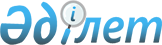 О внесении дополнений и изменений в приказ Министра Финансов Республики Казахстан от 25 мая 2009 года № 215 "Об утверждении Классификатора перечня товаров (работ, услуг) государственных учреждений, содержащихся за счет средств государственного бюджета, деньги от реализации, которых остаются в их распоряжении"Приказ Министра финансов Республики Казахстан от 14 апреля 2011 года № 189. Зарегистрирован в Министерстве юстиции Республики Казахстан 21 апреля 2011 года № 6895

      ПРИКАЗЫВАЮ:



      1. Внести в приказ Министра финансов Республики Казахстан от 25 мая 2009 года № 215 "Об утверждении Классификатора перечня товаров (работ, услуг) государственных учреждений, содержащихся за счет средств государственного бюджета, деньги от реализации, которых остаются в их распоряжении" (зарегистрированный в Реестре государственной регистрации нормативных правовых актов за № 5702), следующие дополнения и изменения:



      в Классификаторе перечня товаров (работ, услуг) государственных учреждений, содержащихся за счет средств государственного бюджета, деньги от реализации, которых остаются в их распоряжении, утвержденном указанным приказом:



      в разделе: "Услуги, предоставляемые государственными учреждениями в сфере образования":

      по коду товаров (работ, услуг) 1:

      в графе 9:

      после цифр "111," дополнить цифрами "112,";

      в графе 10:

      после слов "оказания платных видов деятельности по реализации товаров (работ, услуг) государственными учреждениями" дополнить словами "образования и расходования ими денег от реализации товаров (работ, услуг)";

      по кодам товаров (работ, услуг) 1, 2, 4, 6, 7, 11:

      в графе 6:

      в абзаце третьем цифры "000" заменить цифрами "100";

      по кодам товаров (работ, услуг) 5, 8:

      в графе 6:

      в абзаце втором цифры "000" заменить цифрами "100";

      в разделе: "Услуги, предоставляемые государственными учреждениями в сфере особо охраняемых природных территорий":

      по коду товаров (работ, услуг) 14:

      в графе 10:

      слова "и особо охраняемых природных территорий" заменить словами ", особо охраняемых природных территорий и расходования ими полученных при этом денежных средств";

      в разделе: "Услуги, предоставляемые государственными учреждениями в сфере лесного хозяйства":

      по коду товаров (работ, услуг) 19, 20:

      в графе 9:

      цифры "111," заменить цифрами "112,";

      по коду товаров (работ, услуг) 19:

      в графе 10:

      слова "и особо охраняемых природных территорий" заменить словами ", особо охраняемых природных территорий и расходования ими полученных при этом денежных средств";

      слова и цифры ", постановление Правительства Республики Казахстан от 30 сентября 2003 года № 1003 "Об утверждении Правил образования и использования средств государственных учреждений лесного хозяйства" исключить;

      в разделе: "Услуги, предоставляемые государственными библиотеками":

      по кодам товаров (работ, услуг) 21, 22, 23, 24, 25, 26, 27, 28, 29, 30, 31:

      графу 1:

      дополнить абзацами пять и шесть словом "МБ";

      графу 2:

      дополнить абзацами пять и шесть цифрой "8";

      графу 3:

      дополнить абзацами пять и шесть цифрой "3";

      графу 4:

      дополнить абзацем пять цифрами "457";

      дополнить абзацем шесть цифрами "478";

      графу 5:

      дополнить абзацем пять цифрами "006";

      дополнить абзацем шесть цифрами "007";

      графу 6:

      дополнить абзацами пять и шесть цифрами "000";

      по коду товаров (работ, услуг) 21:

      в графе 10:

      слова и цифры ", постановление Правительства Республики Казахстан от 4 апреля 2007 года № 262 "Об утверждении Правил поступления и использования средств от реализации товаров (работ, услуг), не относящихся к основной деятельности государственных библиотек, музеев и музеев-заповедников" исключить;

      после слов "государственными музеями и музеями-заповедниками" дополнить словами "и расходования ими денег от реализации товаров (работ, услуг)";

      в разделе: "Услуги, предоставляемые государственными музеями и музеями-заповедниками":

      по коду товаров (работ, услуг) 32:

      в графе 10:

      слова и цифры ", постановление Правительства Республики Казахстан от 4 апреля 2007 года № 262 "Об утверждении Правил поступления и использования средств от реализации товаров (работ, услуг), не относящихся к основной деятельности государственных библиотек, музеев и музеев-заповедников" исключить;

      после слов "государственными музеями и музеями-заповедниками" дополнить словами "и расходования ими денег от реализации товаров (работ, услуг)";



      дополнить разделом:

      2. Департаменту методологии бюджетного процесса Министерства финансов Республики Казахстан (Калиева А.Н.) обеспечить государственную регистрацию настоящего приказа в Министерстве юстиции Республики Казахстан и его последующее опубликование в официальных средствах массовой информации в установленном законодательством порядке.



      3. Настоящий приказ вводится в действие со дня его государственной регистрации в Министерстве юстиции Республики Казахстан.      Министр                                    Б. Жамишев
					© 2012. РГП на ПХВ «Институт законодательства и правовой информации Республики Казахстан» Министерства юстиции Республики Казахстан
				Услуги, предоставляемые государственными учреждениями в сфере

сортоиспытания сельскохозяйственных растенийУслуги, предоставляемые государственными учреждениями в сфере

сортоиспытания сельскохозяйственных растенийУслуги, предоставляемые государственными учреждениями в сфере

сортоиспытания сельскохозяйственных растенийУслуги, предоставляемые государственными учреждениями в сфере

сортоиспытания сельскохозяйственных растенийУслуги, предоставляемые государственными учреждениями в сфере

сортоиспытания сельскохозяйственных растенийУслуги, предоставляемые государственными учреждениями в сфере

сортоиспытания сельскохозяйственных растенийУслуги, предоставляемые государственными учреждениями в сфере

сортоиспытания сельскохозяйственных растенийУслуги, предоставляемые государственными учреждениями в сфере

сортоиспытания сельскохозяйственных растенийУслуги, предоставляемые государственными учреждениями в сфере

сортоиспытания сельскохозяйственных растенийУслуги, предоставляемые государственными учреждениями в сфере

сортоиспытания сельскохозяйственных растенийРБ10121201300037Услуги по

реализации

продукции,

полученной в

результате

проведения

сортоиспытания

сельскохозяй-

ственных

растений1) проведение сельско-

хозяйственных работ и

лабораторных

исследований на

сортоиспытательных

станциях и участках

государственных

учреждений;

2) приобретение

сельскохозяйственной

техники, сельскохо-

зяйственного, лабора-

торного оборудования

и механизмов для

оснащения материально-

технической базы

государственных

учреждений;

3) проведение научных

исследований в сфере

сортоиспытания

сельскохозяйственных

растений;

4) оплату услуг, труда

внештатных сезонных

специалистов и рабочих,

привлекаемых

государственными

учреждениями для

проведения

сельскохозяйственных и

лабораторных работ в

сфере сортоиспытания

сельскохозяйственных

растений;

5) приобретение

товарно-материальных

ценностей:

горюче-смазочных

материалов, семян и

посадочного материала

сортов сельско-

хозяйственных растений,

минеральных удобрений,

пестицидов, химических

реактивов, запасных

частей, средств связи,

метеорологических

данных, специальных

средств защиты для

обеспечения охраны

труда, пожарной

безопасности и гигиены,

а также других

предмеов и материалов

для текущих целей

сортоиспытания

государственных

учреждений;

6) оплату услуг транс-

порта, почтовой и

других видов связи,

коммунальных услуг,

услуг аренды админи-

стративных и складских

помещений, по

агрохимическому

обследованию почв и

проведению мелиора-

тивных мероприятий,

по техническому

осмотру и обязатель-

ному страхованию

транспортных средств,

по поверке весового и

специализированного

оборудования

государственных

учреждений;

7) приобретение

подписных изданий,

научной, методической и

специальной литературы

для пополнения матери-

алов по сортовому

генофонду государст-

венных учреждении;

8) издание научных,

методических материалов

и официальных

бюллетеней госу-

дарственных

учреждений;

9) подготовку и повы-

шение квалификации

специалистов госу-

дарственных учреждений;

10) приобретение и

внедрение специального

программного

обеспечения автома-

тической обработки

данных результатов в

сфере сортоиспытания

сельскохозяйственных

растений;

11) приобретение

услуг переводчиков

иностранной коррес-

понденции и научной

документации для

государственных

учреждений;

12) проведение массовых

мероприятий по рекламе

и пропаганде наиболее

перспективных и ценных

сортов сельско-

хозяйственных растений

(дни поля, семинары,

выставки, экскурсии,

презентации);

13) ремонт зданий,

сооружений и иных

объектов, связанных с

функционированием

государственных

учреждений;

14) командировочные

расходы работников

государственных

учреждений, в том числе

за пределы Республики

Казахстан;

15) поощрение работ-

ников государственных

учреждений за

трудовые показатели

(112, 125, 139, 141,

142, 143, 147, 149,

151, 152, 159, 411,

430).Статья 25 закона

Республики

Казахстан от 13

июля 1999 года

№ 422 "Об охране

селекционных

достижений",

статья 23-4

закона Республики

Казахстан от 8

февраля 2003 года

№ 385 "О

семеноводстве",

постановление

Правительства

Республики

Казахстан от 28

мая 2010 года

№ 492 "Об

утверждении

Правил оказания

платных видов

деятельности по

реализации

товаров (работ,

услуг)

государственными

учреждениями в

сфере сорто-

испытания

сельско-

хозяйственных

растений и

расходования ими

денежных средств

от реализации

товаров (работ,

услуг)"РБ10121201300038Оказание

платных услуг

в сфере

государственного

сортоиспытанияТо жеТо жеРБ10121201300039Реализация

печатной

продукции и

информационных

бюллетеней в

области

сортоиспытания

сельскохозяй-

ственных

растенииТо жеТо жеРБ10121201300040Оказание

консультационных

услуг по

сортовой

агротехнике

выращивания

сельскохозяй-

ственных

растенийТо жеТо жеРБ10121201300041Проведение

производственных

и преддипломных

практик для

учащихся и

студентов высших

и средних

учебных

заведенийТо жеТо жеРБ10121201300042Оказание платных

услуг аттесто-

ванным субъектам

семеноводства по

проведению

лабораторных

сортовых

испытаний

оригинальных,

элитных семян и

семян

последующих

репродукцийТо жеТо же